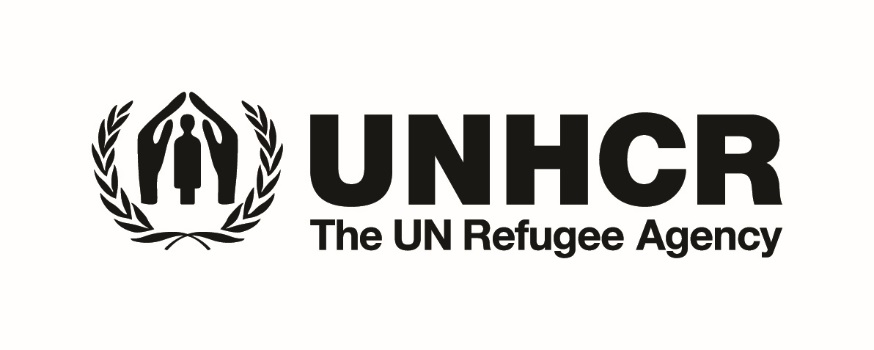 فرم درخواست کمک مالی ( بیزنس گرانت) کمک های بلا عوض با هدف خودکفایی در ضمینه ایجاد کسب و کار تجاریبخش نخست:نام ________________________________    شماره تلفن : _______________________________نام خانوادگی : _____________________________ شماره پرونده ( شماره کیس ) ریجستری در سازمان ملل  ـــــــــــــــــــــــــــــــــــــــــــــــــــــــــــــــــــــــــــــــــــــــــــــــــــ email  _______________________________تاریخ تولد: __________ / ______/ ____________.ملیت  از کشور: _______________________________وضعیت حقوقی ( منظور پناهنده و یا پناهجو )_______________________________________دارای کدام یک از مدارک زیر میباشید: دارای پاسپورت ملیت خود                      دارای کد ملی از کشور موطن خود هستم           دارای گواهینامه رانندگی از کشور موطن خود هستم : دارای گواهینامه رانندگی از کشور اوکراین هستم: دارای اسپراوکا ( گواهی موقت) برای درخواست پناهجویی  هستم: دارای اسناد شناسایی هستم که  در آن ذکر گردیده : نیاز به  حفاظت اضافی/ و یا :  حقاظت موقت  :  دارای پاسپورت شناسایی پناهندگی هستم: دارای مدرکی از دفتر سازمان ملل هستم که در آن ذکر گردیده  مرا به عنوان پناهنده پذیرفته اند. آدرس محل اقامت در اوکراین:  ________________________________________________________وضعیت خانواده ( مجرد / متاهل) _______________________________________________________ تعداد اعضای خانواده : ـــــــــــــــــــــــــــــــــــــــــــــــــــــــــــــــــــــــــــــــــــــــــــــــــــــــــــــــــــــــــــــــــــــــــــــــــــــــــــــــــــــمحل کار و یا محل تحصیل  در اوکراین  __________________________________________________حرفه و شغل شما چیست ____________________________________________________________سطح سواد و مدارک تحصیلات  شما: _____________________________________________________در چه رشته ای تخصص دارید :  ________________________________________________________آیا دارای دیپلوم شغل و حرفه ای هستید:  بله                خیر  مقدار آشنایی  و مهارت در مورد زبان و مکالمه :زبان مادری شما چیست ( لطفا دقیقا کر کنید )_________________________________ ( زبان اصلی وپایه)زبان انگلیسی بیشتر از حد متوسط  میدانم  زبان روسی را متوسط میدانم زبان اوکراینی را کمتر از حد متوسط میدانم چنانچه به زبانهای دیگری قادر به مکالمه هستید ، آنها را ذکر کنید:  __________________________________________________________________________بخش دوم  پرسشنامه : شغل شما در کشور موطن خود چه بوده است : ( لطفا تجربه شغل و حرفه ای  که داشته اید را ذکر کنید ) :__________________________________________________________________________________________________________________________________________________________________________________________________________________________________________________________________________________________________________________________________________________________________________________________________________________________________در کشور اوکراین از چه شغلی کسب درآمد می کنید ( چگونه احتیاجات زندگی خود را رفع می کنید)؟ __________________________________________________________________________________________________________________________________________________________بودجه ماهیانه شما برای مخارجتان چه مقدار است؟ ( منظور میزان پول مورد نیاز شما در یکماه به گریونی چقدر است): ____________________________________________________________________________________________________________________________________________   لطفا تجارب کسب و کار خود  در کشور اوکراین را شرح دهید: ـــــــــــــــــــــــــــــــــــــــــــــــــــــــــــــــــــــــــــــــــــــــــــــــــــــــــــــــــــــــــــــــــــــــــــــــــــــــــــــــــــــــــــــــــــــــــــــــــــــــــــــــــــــــــــــــــــــــــــــــــــــــــــــــــــــــــــــــــــــــــــــــــــــــــــــــــــــــــــــــــــــــــــــــــــــــــــــــــــــــــــــــــــــــــــــــــــــــــــــــــــــــــــــــــــــــــــــــــــــــــــــــــــــــــــــــــــــــــــــــــــــــــــــــــــــــــــــــــــــــــــــــــــــــــــــــــــــــــــــــــــــــــــــــــــــــــــــــــــــــــــــــــــــــــــــــــــــــــــــــــــــــــــــــــــــــــــــــــــــــــــــــــــــــــــــــــــــــــــــــــــــــــــــــــــــــــــــــــــــــــــــــــــــــــــــــــــــــــــــــــــــــــــــــــــــــــــــــــــــــــــــــــــــــــــــــــــــــــــــــــــــــــــــــــــــــــــــــ.به  چه شغل و یا تجارتی  تمایل دارید؟ ( منظور این است که برای پیشرفت کاری چه شغلی را در نظر گرفته اید؟) __________________________________________________________________________________________________________________________________________________________________________________________________________________حداقل پولی که به عنوان سرمایه نیاز دارید تا بتوانید کسب و کار خود را آغاز کنید چه مقدار است؟    __________________________________________________________________________________________________________________________________________________________________________________________________________________با مقدار پولی که در بالا ذکر کردید چه وسایل و یا دستگاه  و ابزار آلاتی را تهیه خواهید کرد؟ ـــــــــــــــــــــــــــــــــــــــــــــــــــــــــــــــــــــــــــــــــــــــــــــــــــــــــــــــــــــــــــــــــــــــــــــــــــــــــــــــــــــــــــــــــــــــــــــــــــــــــــــــــــــــــــــــــــــــــــــــــــــــــــــــــــــــــــــــــــــــــــــــــــــــــــــــــــــــــــــــــــــــــــــــــــــــــــــــــــــــــــــــــــــــــــــــــــــــــــــــــــــــــــــــــــــــــــــــــــــــــــــــــــــــــــــــــــــــــــــــــــــــــــــــــــــــــــــــــــــــــــــــــــــــــــــــــــــــــــــــــــــــــــــــــــــــــــــــــــــــــــــــــــــــــــــــــــــــــــــــــــــــــــــــــــــــــــــــــــــــــــــــــــــــــــــــــــــــــــــــــــــــــــــــــــــــــــــــــــــــــــــــــــــــــــــــــــــــــــــــــــــــــــــــــــــــــــــــــــــــــــــــــــــــــــــــــــــــــــــــــــــــــــــــــــــــــــــــ. با داشتن ابزار آلات و یا وسایلی که در بالا ذکر کردید آیا می توانید تجارت خود را آغاز کنید؟   و  با در آمد حاصله ، آیا قادر خواهید بود که تمامی هزینه های مربوط به کسب و کار خود را پوشش دهید؟ _________________________________________________________________________________________________________________________________________________________________________________________________________________________________________________________________________________.با آغاز تجارتی که در نظر دارید ( حدود) در آمد ماهیانه  شما چقدر خواهد بود؟ ـــــــــــــــــــــــــــــــــــــــــــــــــــــــــــــــــــــــــــــــــــــــــــــــــــــــــــــــــــــــــــــــــــــــــــــــــــــــــــــــــــــــــــــــــــــــــــــــــــــــــــــــــــــــــــــــــــــــــــــــــــــــــــــــــــــــــــــــــــــــــــــــــــــــــــــــــــــــــــــــــــــــــــــــــــــــــــــــــــــــــــــــــــــــــــــــــــــــــــــــــــــــــــــــــــــــــــــــــــــــــــــــــــــــــــــــــــــــــــــــــــــــــــــــــــــــــــــــــــــــــ.شرایط  لازم  و ضروری:لطفا بصورت مختصر در مورد تجربه  خود ،  در زمینه  تجارتی که  در نظر دارید آغاز کنید،  توضیحاتی را اریه کنید.  و چنانچه   برای کسب موفقیت تجاری،  به مهارت  و اموزشهای  تکمیلی   نیاز دارید آنرا هم توضیح دهید._______________________________________________________________________________________________________________________________________________________________________________________________________________________________________________________________________________________________________________________________________________________________________________________________________________________________________________________________________________________________________________________________________________________________________________________________________________________________________________________________________________________________________________________________________________________________________________________________________________________________________________________________________________________________________________________________________________________________________خواهشمند یم که در مورد اصول و مبانی کسب و کار خود ، و ارزش کار و یا خدمات شغل خود توضیح دهید. ( حد اقل سه جمله بیان کنید که تجارت شما چه ارزشی دارد؟ چنانکه  اگر کسی آنرا بشنود علاقه مند به ادامه گفتگو با شما گردد)_______________________________________________________________________________________________________________________________________________________________________________________________________________________________________________________________________________________________________________________________________________________________________________________________________________________________________________________________________________________________________________________________________________________________________________________________________________________________________________________________________________________________________________________________________________________________________________________________________________________________________________________________________________________________________________________________________________________________________آیا تا کنون اقدامی برای آغاز کسب کار پیشنهادی  خود انجام داده اید؟ ( چه قدمهایی برداشته اید)_______________________________________________________________________________________________________________________________________________________________________________________________________________________________________________________________________________________________________________________________________________________________________________________________________________________________________________________________________________________________________________________________________________________________________________________________________________________________________________________________________________________________________________________________________________________________________________________________________________________________________________________________________________________________________________________________________________________________________برنامه ریزی و سیاست کاری ( استراتژی)جدول سرمایه گذاری/ حسابرسی سرمایه/ بیلان کار________________________________________________________________________________________________________________________________________________________________________________________________________________________________________________________________________________________________________________________________________________________________________________________________________________________________________________________________________________________________________________________________________________________________________________________________________________________________________________________________________________________________________________________خواهشمند راه حل عبور از موانع و یا مشکلات مشروح در بالا را عنوان کنید:____________________________________________________________________________________________________________________________________________________________________________________________________________________________________________________________________________________________________________________________________________________________________________________________________________________________________________________________________________________________________________________________________________________________________________________________________________________________________________________________________________________________________________________________________________________                                                                                __________________________                                                                                                                       (تاریخ)                                                                                                                                (امضا)                 برنامه ریزی درتجارت مطرح  شدهچرا؟منابع اصلی و توانمندی هاچه چیزهایی برای آغاز تجارت شما ضرورت دارد؟به چه چیز نیازمندم؟زمینه خدمات و یا فعالیت شما( چه خدمات وئ یا محصولی را ارایه میکنید)کار و شغل من چیست؟روابط عمومی و ارتباط با مشتری ها( به نظر شما مشتریها چرا محصول و یا خدماتی را که شما پیشنهاد میکنید مورد استفاده  و یا خریداری  میکنند) ?ویژگی و خصوصیت تجارت من در چیست؟تقسیم بندی مشتری ها( چه گروهی از جامعه به عنوان مصرف کننده و یا خریدار محصولات شما هستند)برای چه کسی تولید و یا خدمات ارایه میکنم؟برنامه ریزی درتجارت مطرح  شدهچرا؟قدمهای اساسیچه افداماتی را باید انجام دهم تا بتوانم تجارت خود را آعاز کنم؟باید چه کار کنم؟زمینه خدمات و یا فعالیت شما( چه خدمات وئ یا محصولی را ارایه میکنید)کار و شغل من چیست؟مسیرهای رسیدن به هدفچگونه؟تقسیم بندی مشتری ها( چه گروهی از جامعه به عنوان مصرف کننده و یا خریدار محصولات شما هستند)برای چه کسی تولید و یا خدمات ارایه میکنم؟هدف / برنامههدف / برنامهمدت زمان ( ماه )مدت زمان ( ماه )مدت زمان ( ماه )مدت زمان ( ماه )مدت زمان ( ماه )مدت زمان ( ماه )مدت زمان ( ماه )مدت زمان ( ماه )مدت زمان ( ماه )مدت زمان ( ماه )مدت زمان ( ماه )مدت زمان ( ماه )منابع و وسایل مورد نیازنتیجه پیش بینی شده( انتظار چه نتیجه ای را دارید)هدف / برنامههدف / برنامه123456789101112منابع و وسایل مورد نیازنتیجه پیش بینی شده( انتظار چه نتیجه ای را دارید)بررسی و تحقیق / جمع آوری اطلا عات بازار(مدت زمان آماده سازی)بررسی و تحقیق / جمع آوری اطلا عات بازار(مدت زمان آماده سازی)12…آغاز پروژه / برپایی و تولید / شروع کارآغاز پروژه / برپایی و تولید / شروع کار12…فروش / بازار یابی و فعالیت تجاریفروش / بازار یابی و فعالیت تجاری12……برنامه توسعه و پیشرفت در آیندهبرنامه توسعه و پیشرفت در آینده12…دریافت کمک برای آغاز کسب و کاردریافت کمک برای آغاز کسب و کاردرآمد ناحالصدرآمد ناحالصدرآمد ناحالصدرآمد ناحالصدرآمد ناحالصدرآمد ناحالصدرآمد ناحالصفهرستقیمت ( گریونی)فهرست و نام خدمات و محصولاتفصل دومفصل دومفصل دومفصل اولفصل اولفصل اولجلسات آموزشی (در صورت نیاز)جلسات آموزشی (در صورت نیاز)فهرست و نام خدمات و محصولاتتعدادقیمتجمعتعدادقیمتجمع1فروش2سرویس و خدمات…-وسایل / منایع مورد نیازوسایل / منایع مورد نیاز-1هزینه ها (پرداختی هزینه ها از در آمد و یا سرمایه شخصی )هزینه ها (پرداختی هزینه ها از در آمد و یا سرمایه شخصی )هزینه ها (پرداختی هزینه ها از در آمد و یا سرمایه شخصی )هزینه ها (پرداختی هزینه ها از در آمد و یا سرمایه شخصی )هزینه ها (پرداختی هزینه ها از در آمد و یا سرمایه شخصی )هزینه ها (پرداختی هزینه ها از در آمد و یا سرمایه شخصی )هزینه ها (پرداختی هزینه ها از در آمد و یا سرمایه شخصی )2اجاره…حقوق کارگرهاخدمات وهیزنه های شهرداریخرید کالا و یا وسایل مورد نیازهزینه بازار یابیمالیات--جمع کلدر آمد خالصموانع و مشکلات :در این بخش خواهشمند است که موانع و مشکلات احتمالی که امکان دارد در مسیر دستیابی به اهداف تجاری شما ایجاد شود را توضیح دهید: